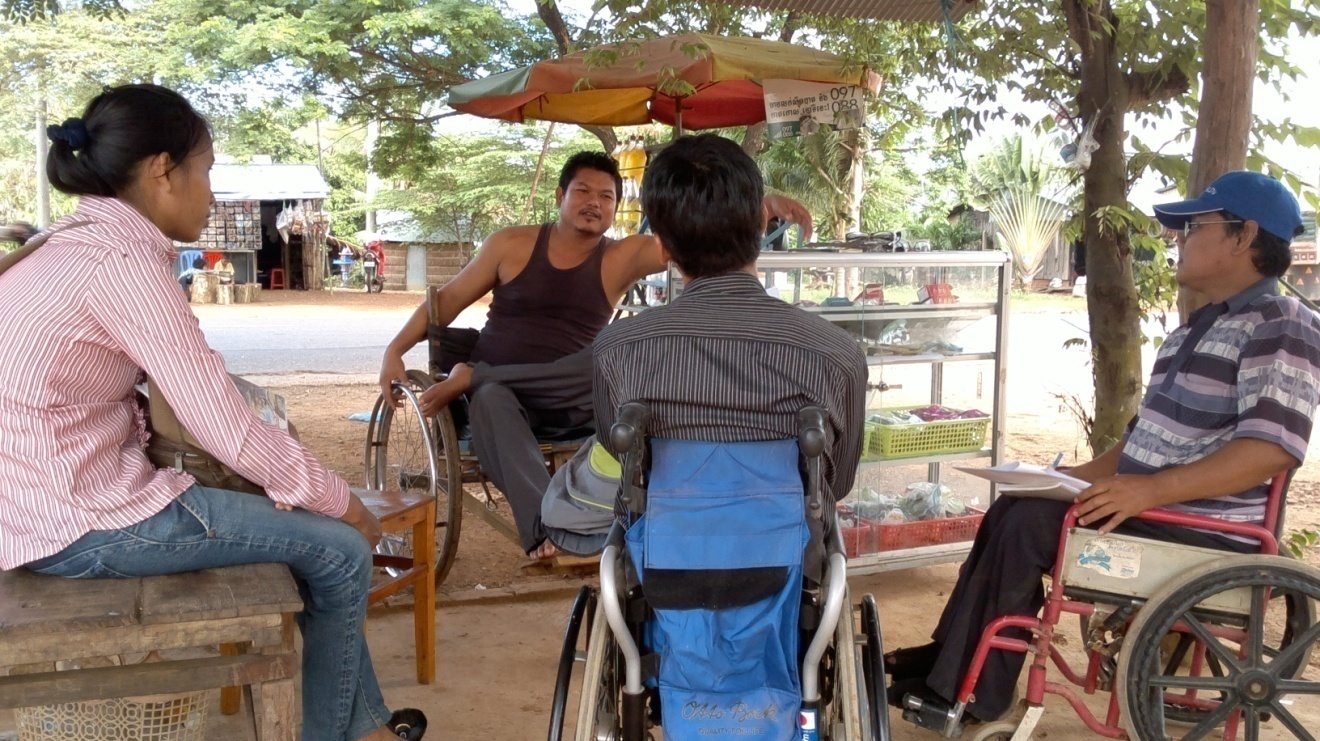 Mr. Pok  Kosal   31 years old, ParaplegiaHe ‘s got his small business with repairing(TV, radio ,tape player…)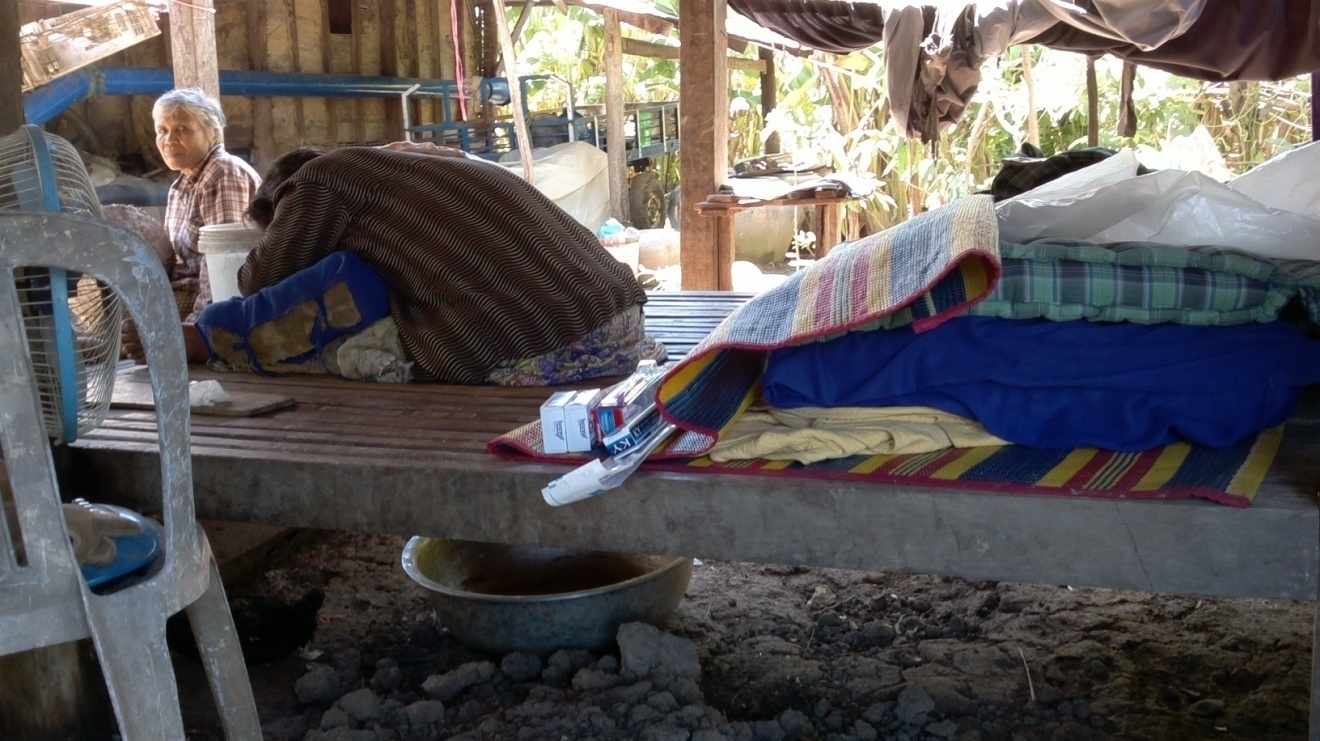 Ms.  Yim  Phoeurrn  46 years old ,paraplegiaShe ‘s got mental problem ,can not do concentration  she lean on her legs,She sits on the hole of the bed  above the  metal  basin for urine leak during the day.Economic issue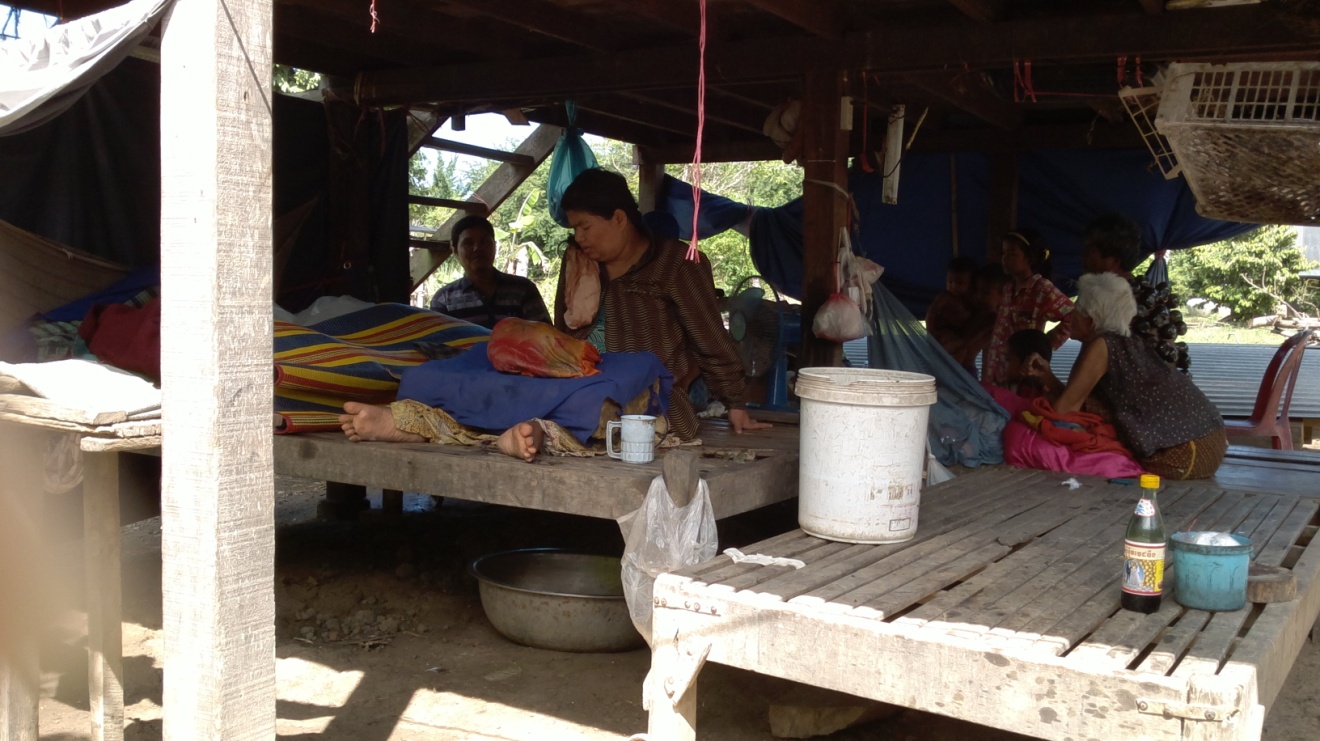 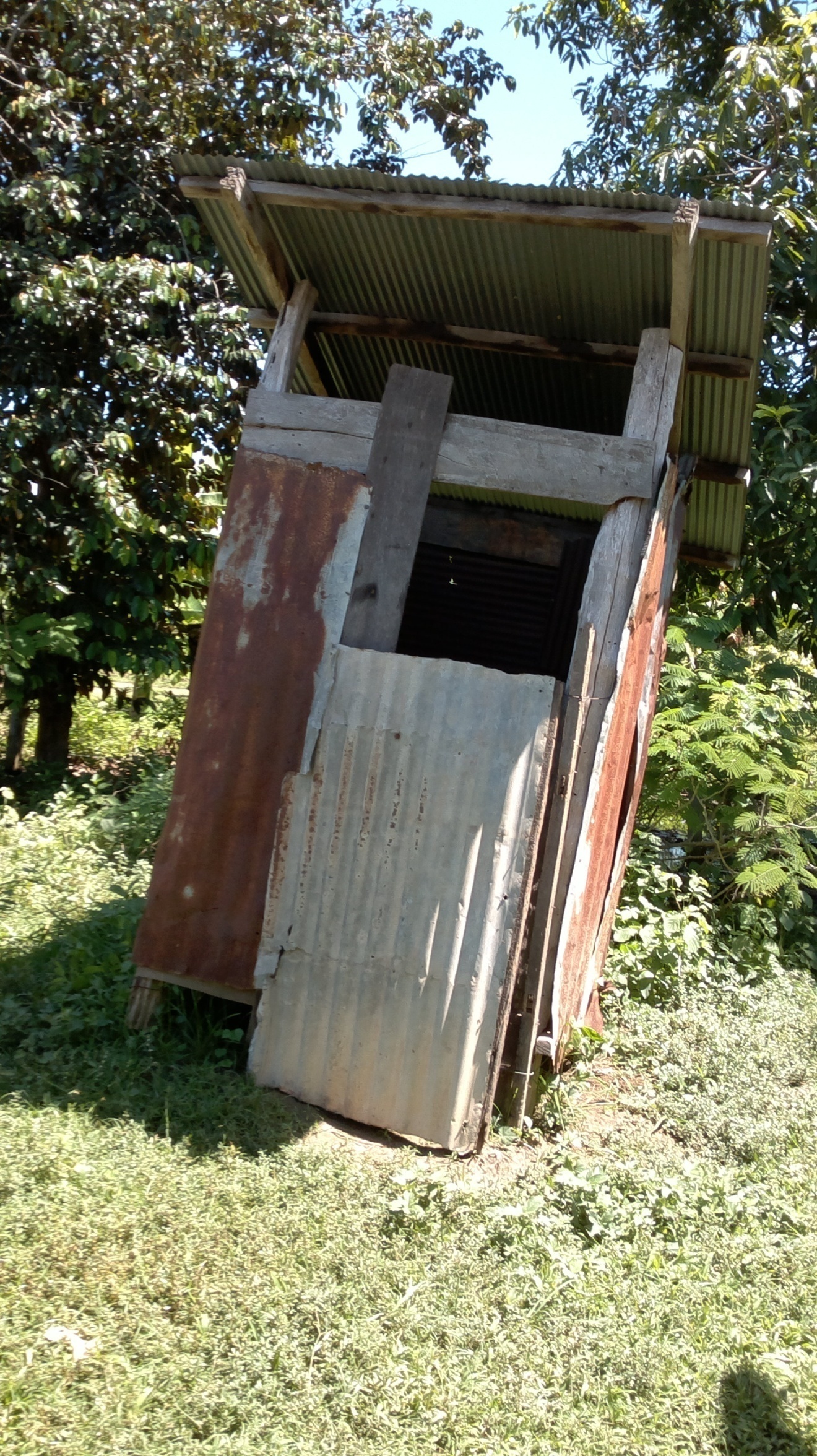 No adapted  toilet 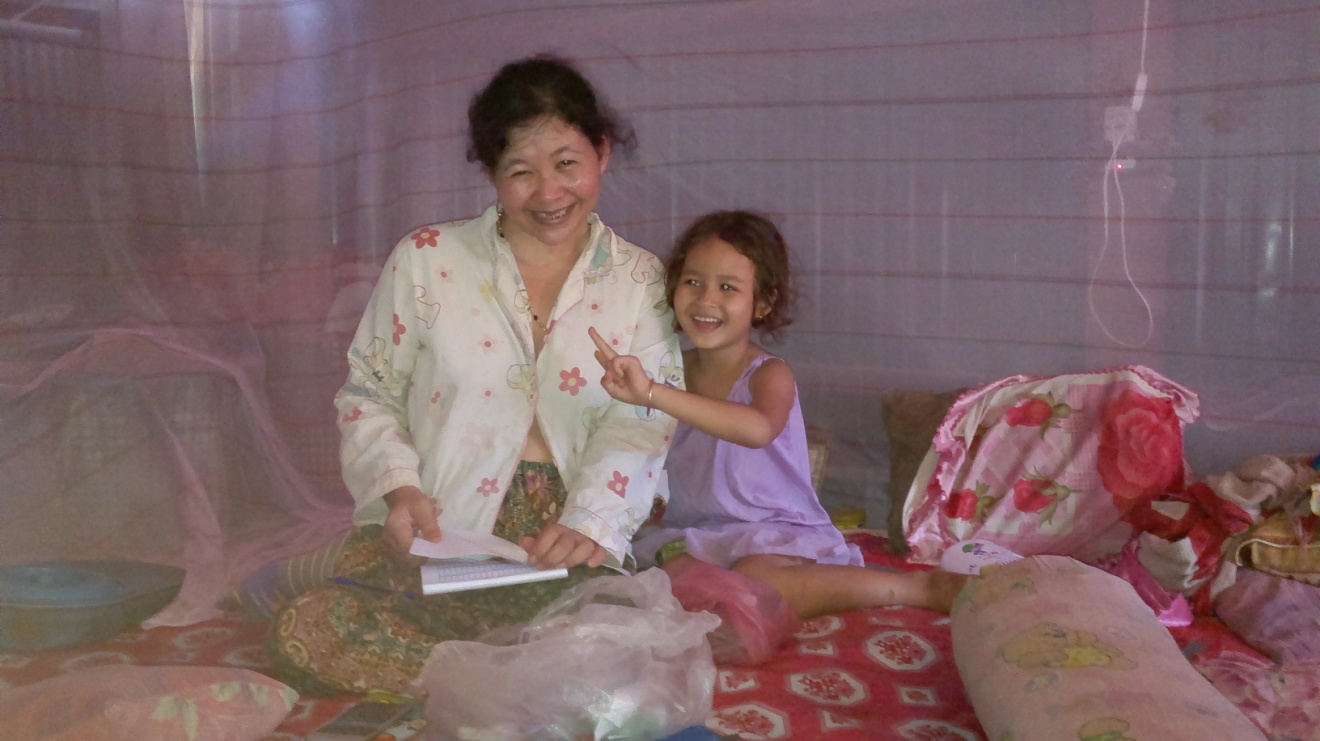 Mrs You   Tharin  44 years old, paraplegiaShe stays  inside her mosquito net 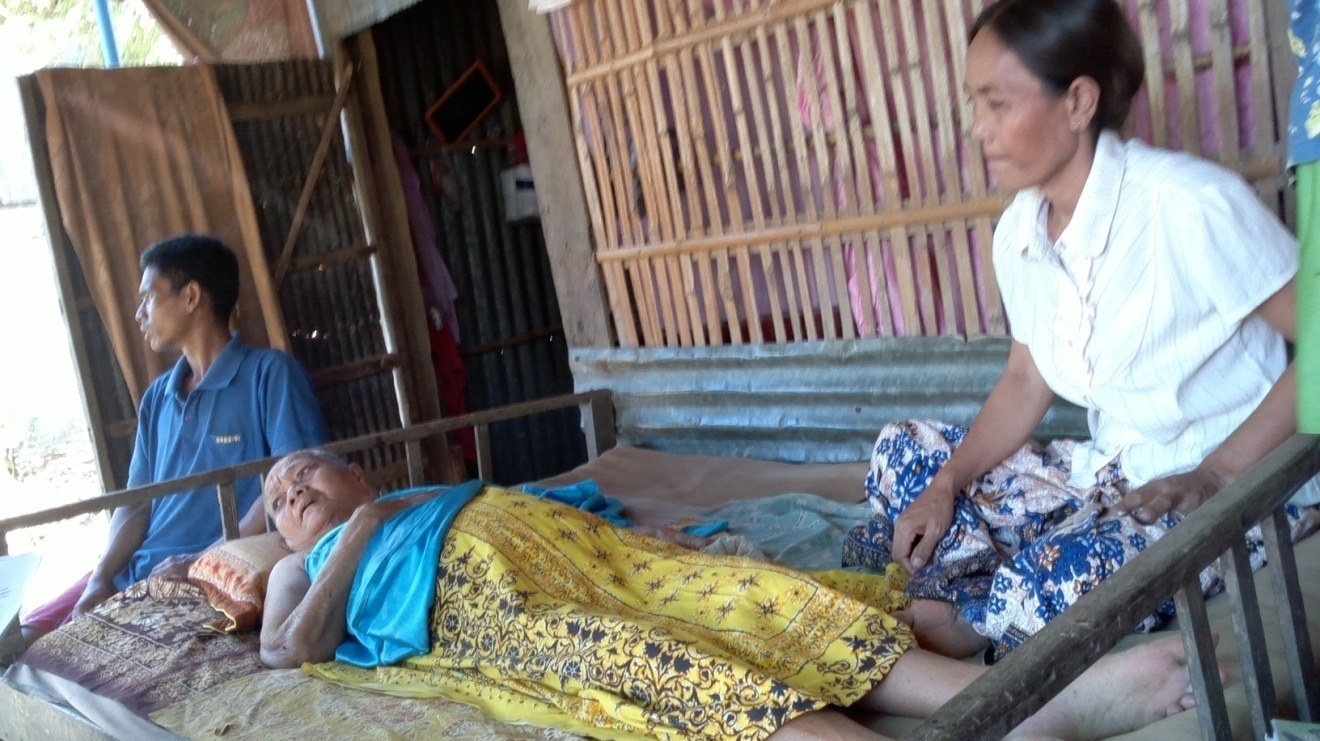 Mrs  Muth   Loeur  73 years old , tetraplegia-PainEconomic issue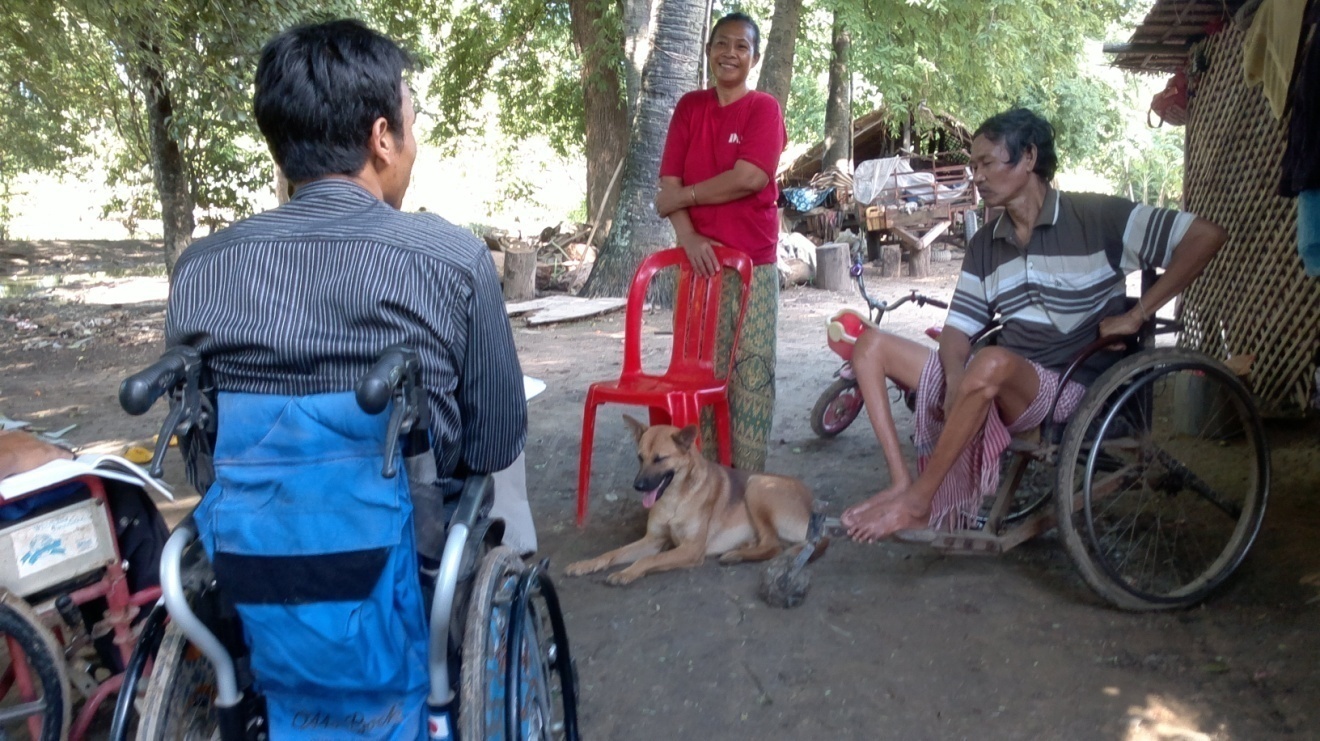 Mr. Korng  Samruoch 57 years old , paraplegiaHe’s got chronic  pressure ulcers on both ischions grade 4, one on sacrumThe mattress is old , the seating cushionThe front castor of his wheelchair is broken (small)  -painEconomic issue